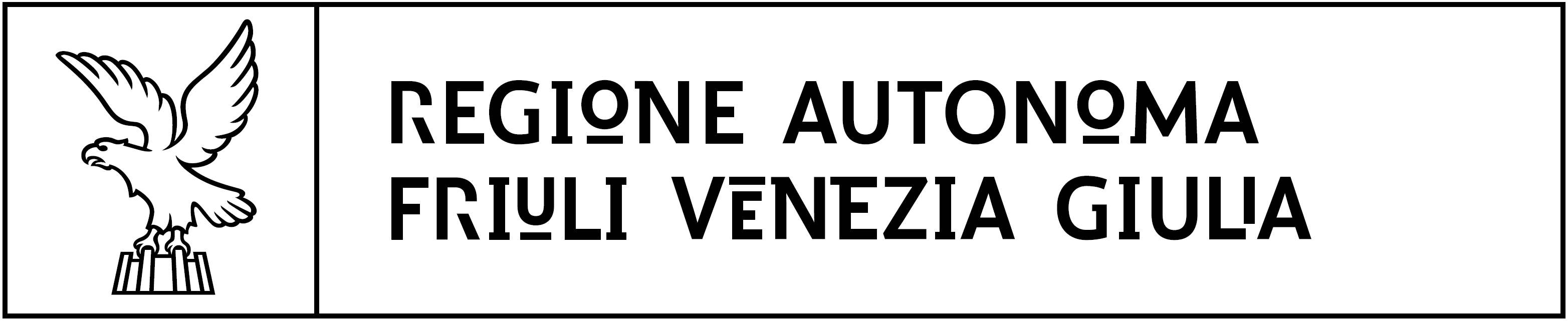 Scheda informativa Comuni in relazione ai progetti finanziati dal PNRRAl fine di supportare al meglio i Comuni del Friuli Venezia Giulia nella gestione degli investimenti finanziati dal PNRR, l’Amministrazione Regionale intende avviare una raccolta di informazioni relative agli investimenti PNRR in gestione ai Comuni.Le informazioni raccolte con la presente ricognizione consentiranno, tra l’altro, di valutare l’opportunità di mettere in campo eventuali strumenti specifici in risposta alle criticità segnalate. Al fine di permettere un’analisi puntuale, i dati conferiti dovrebbero perciò essere il più possibile attuali e concreti: si richiede pertanto di compilare il modello con attenzione in ogni sua parte. Si rimanda al testo del PNRR approvato (disponibile al link https://italiadomani.gov.it/it/home.html ) per l’utilizzo corretto delle denominazioni di missioni, componenti e linee di investimento.Si rimane a disposizione per chiarimenti all’indirizzo pnrr@regione.fvg.it.DC Finanze – 04/10/2022INFORMAZIONI DI CONTATTOPARTE A – INFORMAZIONI SUI PROGETTI FINANZIATI1. Elenco progetti per i quali si è già ottenuto il finanziamento 2. Elenco progetti per i quali si è in attesa di conoscere il finanziamento (candidature inviate di cui si attendono gli esiti)3. Elenco ulteriori Progetti da candidare (per i quali si attende il bando) PARTE B – CRITICITÀ DA SEGNALARE IN MERITO ALL’ATTUAZIONE DEI PROGETTIData ______________________						Nome e cognome   ______________________	Firma ______________________Il modello è articolato in tre parti:Informazioni di contatto, in cui si chiede di identificare il Comune e un suo referente per il PNRR;Parte A, relativa alle assegnazioni confermate o attese, e alle candidature che il Comune intende presentare in futuro su investimenti PNRR;Parte B, relativa alla rilevazione di criticità connesse all’attuazione degli investimenti.Comune [inserire][inserire][inserire]Referente PNRR per il Comune (nome e cognome)[inserire]Ruolo[inserire]E-mail[inserire]Tel.[inserire]Denominazione progettoCUPMinistero di riferimentoLinea di investimentoImporto definitivo confermato[inserire][inserire][inserire][inserire][inserire]Denominazione progettoCUPMinistero di riferimentoLinea di investimentoImporto richiesto/atteso (se noto)[inserire][inserire][inserire][inserire][inserire]Denominazione progettoMinistero di riferimentoLinea di investimentoImporto previsto[inserire][inserire][inserire][inserire]